POPULATION GENETICS CALCULATIONSTONGUE ROLLING – The ability to curl up your tongue into a U-Shape.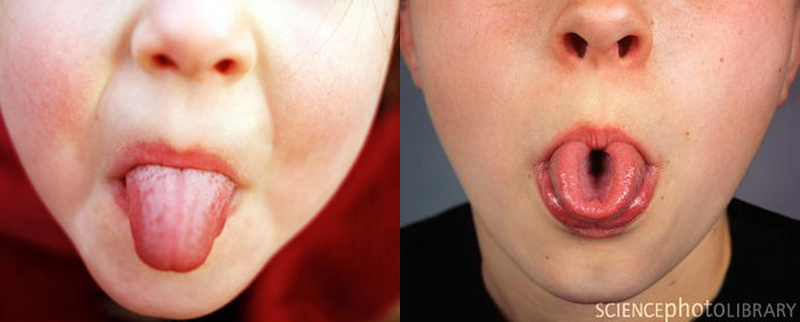 A population of 20 humans were sampled. The population was asked to roll their tongue, also, each individual was asked to give a DNA sample for analysis.For tongue shape muscle control – there is one gene with two different alleles.Allele U (dominant) – has the DNA base sequencing :    ATA GGC CCT ATT GCCAllele u (recessive) – has the DNA base sequencing:      ATA GTT  CCT  ATG GGCHere are the Genotypes for the 20 individuals that were sampled:For the above population answer the following questions:A) List the two possible PHENOTYPES in the population:
B) List the three possible GENOTYPES in the population:C) List the two possible ALLELES in the population:Calculate the "PHENOTYPIC RATIO". – In other words, what percentage of the population can roll their tongues vs what percentage of the population cannot roll their tongues?Tongue Rolling Percentage :
Non-Rolling Percentage: Calculate the "GENOTYPIC RATIO" – In other words, what percentage of the population are "UU", vs what percentage of the population are "Uu", versus what percentage of the population are "uu"?
Percentage of population that are "UU":
Percentage of population that are "Uu":
Percentage of population that are "uu":Calculate the "ALLELIC FREQUENCY" – In other words, what percentage of the alleles in the population are "U" vs what percentage of the alleles in the population are "u"?Frequency of "U" allele in population: 
Frequency of "u" allele in population:UUUuUUUuUUuuUUUuUuuuUuUuUuUUUUUuUUUuuuUu